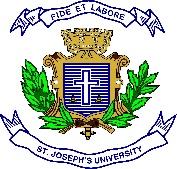 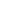 ST JOSEPH’S UNIVERSITY, BENGALURU-27M.Sc. ENVIRONMENTAL SCIENCE AND SUSTAINABILITY - II SEMESTERSEMESTER EXAMINATION: APRIL 2023(Examination conducted in May 2023)ES 8422: GEOSPATIAL AND WEB-GIS APPLICATIONS(For current batch students only)Time - 2 Hours                        	                                 	       	 Max Marks - 50This question paper contains one printed page and three partsPart AAnswer any five of the following 						2m X 5q = 10mExpand GIS and name the key components of GIS.Define Temporal Resolution.What is Active Remote Sensing?Differentiate between Raster data and Vector data.Define Scale of map. What does 1:50,000 Scale mean?Expand GNSS. Name any two Mobile data collection apps.What is a Shape file? What is the full form of EPSG?Part BAnswer any four of the following 						5m X 4q = 20mDifferentiate between Spatial data and non-Spatial data.Explain Small-scale maps and Large-scale maps with examples.What is an Electromagnetic Spectrum? UV rays cannot to be used to collect the information. Why?Write notes on Spectral resolution and Radiometric resolution.Discuss the errors in GPS Observation.Explain Union overlay operation and Intersection overlay operation with examples.Part CAnswer the following 							10m X 2q = 20ma. With the help of a diagram, explain the process of Remote Sensing.ORb. What is Buffer analysis? Explain its uses with examples.a. Explain the three segments (Space, Control and User) of GNSS. ORb. Differentiate between Open-source software and Proprietary software. Cite two examples for each. 